1.Планируемые результаты изучения учебного предмета «Татарский язык» 3 класс.          Личностными результатами изучения татарского  языка в начальной школе являются:    •	осознание языка как основного средства человеческого общения;•	восприятие татарского языка как явление национальной культуры;•	понимание того, что правильная устная и письменная речь является показателем индивидуальной культуры человека;•	способность к самооценке на основе наблюдения за собственной речью;•	способность к итоговому и пооперационному самоконтролю;•	овладение словами речевого этикета.          Метапредметными результатами изучения татарского  языка в начальной школе являются:* умение использовать язык с целью поиска необходимой информации в  различных источниках для решения учебных задач;          способность ориентироваться в целях, задачах, средствах и условиях общения;* умения выбирать адекватные языковые средства для успешного решения  коммуникативных задач (диалог, устные монологические высказывания, письменные тексты) с учетом особенностей разных видов речи, ситуации  общения понимание необходимости ориентироваться на позицию партнера,  учитывать различные мнения и координировать  различные позиции в  сотрудничестве с целью успешного участия в диалоге;*  стремление к более точному выражению собственного мнения и позиции;*  умение задавать вопросы;* самостоятельно формулировать тему и цели урока, составлять план решения учебной проблемы совместно с учителем, работать по плану,   сверяя свои действия с целью, корректировать свою деятельность;*  умение анализировать, сравнивать, классифицировать, установление  причинных связей и зависимостей между объектами;*  умение работать с таблицами, схемами, моделями;*  умение представлять учебный материал в виде схем, моделей;*  умение анализировать учебные тексты из разных предметных областей (математические, познавательные и др.) с точки зрения лингвистики;*  вычитывать все виды текстовой информации: фактуальную, подтекстовую, концептуальную;*  пользоваться разными видами чтения: изучающим, просмотровым, ознакомительным.        Предметными результатами изучения татарского языка в начальной школе являются:•	овладение начальными представлениями о нормах татарского  литературного языка и правилах речевого этикета;•	умение применять орфографические правила и правила постановки знаков препинания  (в объеме изученного) при записи собственных и предложенных текстов;•	умение проверять написанное;•	умение ( в объеме изученного) находить, сравнивать, классифицировать, характеризовать такие языковые единицы, как звук, буква, часть слова, часть речи, член предложения, простое предложение;•	способность контролировать свои действия, проверять написанное.2.Содержание курса «Татарский  язык» 3 класс (34 ч)                      Фонетика и орфографияПонятие об орфограмме. Виды изученных орфограмм.Написание двойных согласных.Звукобуквенный разбор слова.Морфемика и словообразованиеОбразование слов.  Сложные слова.Чередования звуков, видимые на письме (исторические чередования). Системность подобных чередований при словообразовании и словоизменении.Разбор слова по составу.Морфология  и лексикаПонятие о частях речи.Имя существительное как часть речи. Категориальное значение.Одушевленность.Значение числа. Изменение по числам.  Синтаксическое значение падежа (изменение слова для связи с другими словами в предложении). Склонение как изменение по числам и падежам.Синтаксическая функция имен существительных в предложении.Морфологический разбор имени существительного.Имя прилагательное как часть речи. Категориальное значение.Синтаксическая функция имен прилагательных в предложении.Местоимение как часть речи (общее представление). Категориальное значение. Личные местоимения. Изменение по лицам и числам.Глагол как часть речи. Категориальное значение. Изменение по временам. Изменение по числам.Синтаксическая функция глаголов в предложении. Многозначность слова. Прямое и переносное значение слова.Омонимы. Способы разграничения многозначных и омонимичных слов. Синонимы. Отличия однокоренных слов от синонимов и омонимов. Антонимы.Происхождение слов. Использование сведений о происхождении слов при решении орфографических задач.Синтаксис и пунктуацияСловосочетание и предложение. Понятие о главных и неглавных членах предложения. Подлежащее и сказуемое как основа предложения. Значение второстепенных членов предложения. Понятие дополнения, обстоятельства, определения. Формирование умения ставить смысловые и падежные вопросы к разным членам предложения.Формирование умения составлять схему предложения.Разбор простого предложения по членам предложения.Лексикография (изучается во всех разделах в течение года)Использование учебных словарей: толкового, словаря устойчивых выражений, орфографического (словарь «Пиши правильно»), обратного, орфоэпического (словарь «Произноси правильно»), этимологического (Словарь происхождения слов) для решения орфографических и орфоэпических задач, а также задач развития речи.Развитие речи с элементами культуры речиПостроение текста. Выделение в тексте смысловых частей.Подбор заголовков к каждой части текста и к тексту в целом. Составление плана текста. Использование плана для пересказа текста, устного рассказа по картине, написания изложения и сочинения.Освоение изложения как жанра письменной речи.Различение текста-описания и текста-повествования. Обнаружение в художественном тексте разных частей: описания и повествования. Сочинение по наблюдениям с использованием описания и повествования.Сравнение научно-популярных и художественных текстов.Различение развернутого научного сообщения на заданную тему и словарной статьи на эту же тему.Определение темы и основной мысли живописного произведения.Сочинение по картине с использованием описания и повествования. Сравнительный анализ разных текстов и живописных произведений, посвященных одной теме (сравнение основной мысли или переживания); сравнительный анализ разных текстов и живописных произведений, посвященных разным темам (сравнение основной мысли или переживания).Самоопределение–система заданий, ориентирующая младшего школьникаопределить, какие модели языковых единиц  ему уже известны, а какие нет.Смыслообразование и нравственно-этическая ориентация  -тексты, в которых обсуждаются проблемы любви, уважения  и взаимоотношений родителей и детей.Тематическое распределение часов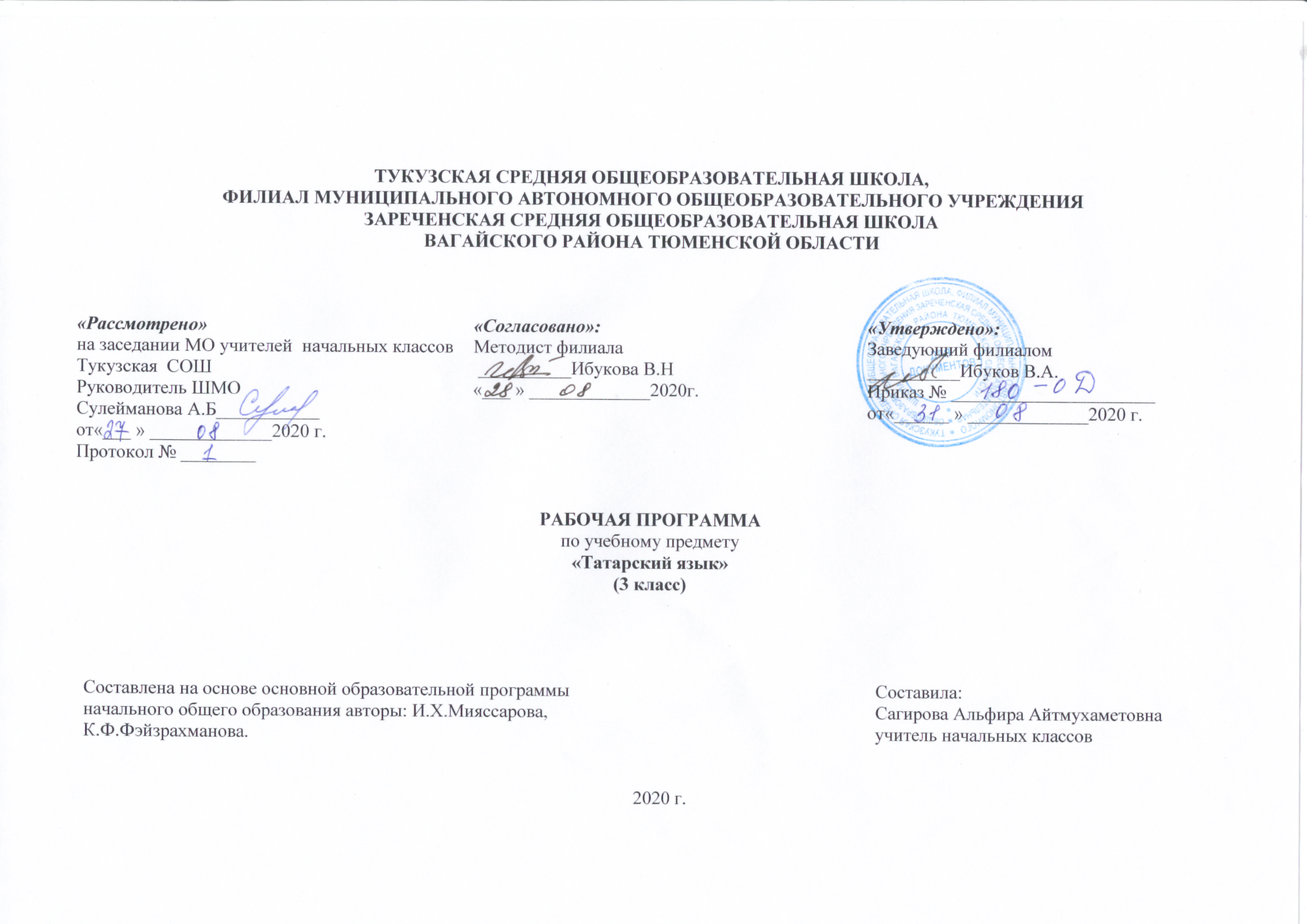 № п/пТемаКоличество уроков                                                                 Фонетика и орфография - 3                                                                 Фонетика и орфография - 3                                                                 Фонетика и орфография - 31Орфограмма. Повторение.12Орфограмма. Закрепление.13Орфограмма.Тесты .1Морфемика и словообразование - 4Морфемика и словообразование - 4Морфемика и словообразование - 44Однозначные и многозначные слова. Омонимы.15Синонимы. Антонимы. Фразеологизмы.16Состав слова. Корень и окончание.17Словообразование.1                                                                 Морфология и лексика - 16                                                                 Морфология и лексика - 16                                                                 Морфология и лексика - 168Части речи. Имя существительное.19Собственные имена существительные.110Нарицательные имена существительные. Словарный диктант.111Имя существительное. Единственное и множественное число.112Имя существительное. Склонение имен существительных по падежам.113Склонение имен существительных по падежам.114Изложение «Коз»115Части речи. Глагол.116Изменение глаголов по числам и лицам.117Глагол. Времена глаголов. Настоящее время глаголов.118Прошедшее время глаголов.119Будущее время глаголов.120Части речи. Имя прилагательное.121Степени имен прилагательных. Роль прилагательных в предложении.122Местоимение. Единственное и множественное число. Изменение местоимений по падежам.123Частицы и союзы.1                                                                Синтаксис и пунктуация - 5                                                                Синтаксис и пунктуация - 5                                                                Синтаксис и пунктуация - 524Предложения. Что такое предложения. Какие бывают предложения.125Вопросительное предложения.126Воклицательное предложения.127Главные и второстепенные члены предложения.128Распространенные и нераспространенные предложения.1      Развитие речи с элементами культуры речи - 6      Развитие речи с элементами культуры речи - 6      Развитие речи с элементами культуры речи - 629Р.Р. Работа с картиной.130Текст. Связная речь.131Типы текстов. Повествование. Описание.132Сочинение. Контрольный диктант.133Диктант «В лесу»134Изложение «Птицы»»1Всего: 34 уроков